	THERE ARE NO DEATH BENEFITS BEHIND! (WOOO HOOO)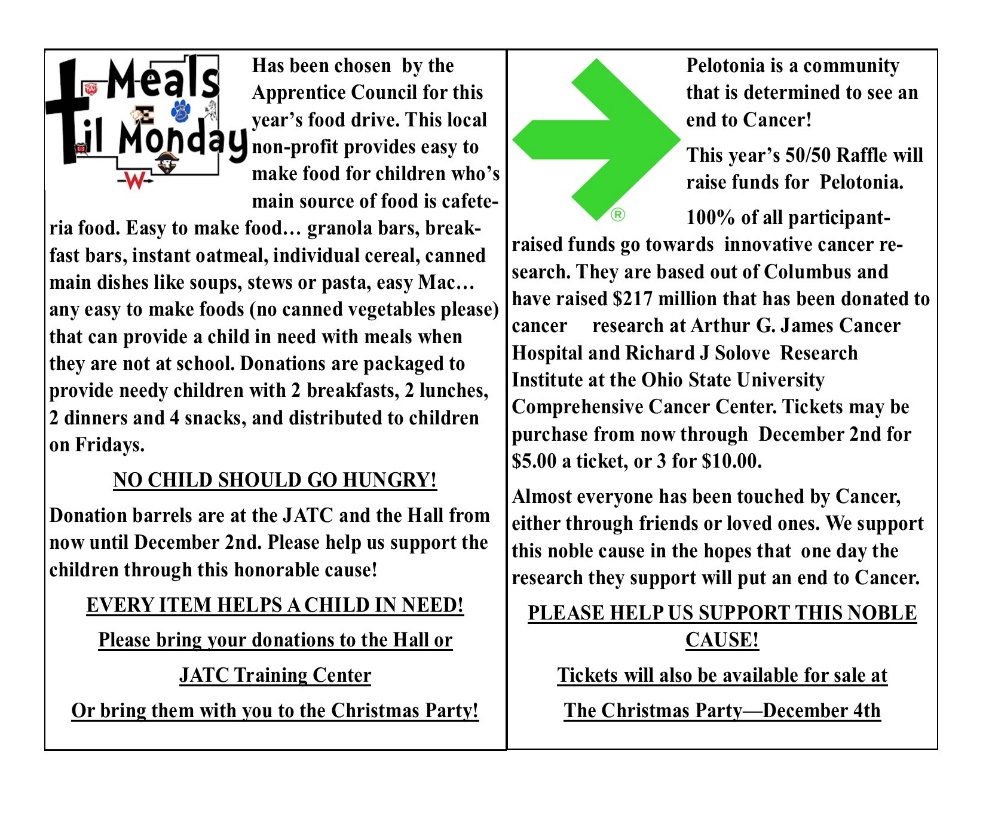 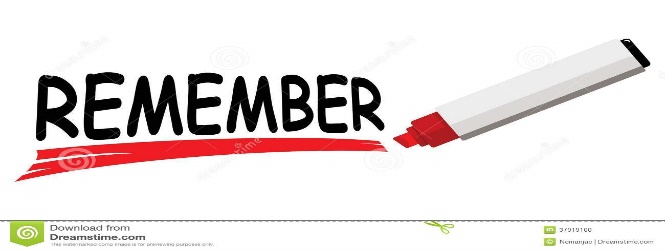 ***IF YOU SIGN THE BOOK ANYTIME BEFORE THE 10TH OF THE MONTH, YOU MUST RESIGN FOR THAT MONTH (EVEN ON THE 9TH)